HOTĂRÂREA Privind aprobarea participarii Comunei  Bistret, Județul DOLJ la  Parteneriatul LEADER cu denumirea ”GAL Valea Dunarii Sudolt”  Consiliul Local al comunei Bistreţ, judeţul Dolj, întrunit în şedinţa de indata , azi, 16.03.2023Având în vedere:  nota de fundamentare a primarului comunei Bistret, precum şi de raportul compartimentului de specialitate- Planului Național Strategic PAC 2023 – 2027;Având în vedere necesitatea accesării sprijinului pregătitor pentru elaborarea noii strategii de dezoltare locală și implicit depunerea și implementarea acesteia în noua perioadă de programare, conform PNS 2023 - 2027;In conformitate cu :Ordonanței Guvernuli nr. 26/2000 cu privire la asociații și fundații, cu modificările și completările ulterioare;Având în vedere dispozitiile art. 129 alin. 2 lit. b si e, alin. 4 lit.e si alin. 9, lit. a din Ordonanța de urgență nr. 57/2019 privind Codul administrativ  cu modificările si completările ulterioare.În baza art. 139 alin. 3 lit, f si ale art. 196 alin. 1 lit. a din Ordonanța de urgență 57/2019 privind Codul administrativ  cu modificările si completările ulterioare.HOTĂRĂȘTE:Art. 1 – Se aprobă participarea Comunei Bistret, Județul DOLJ, la Parteneriatul LEADER cu denumirea ”GAL Valea Dunarii Sudolt”, în vederea depunerii sprijinului pregătitor și a implementării Strategiei de Dezvoltare Locala prin accesarea Planului Național Strategic PAC 2023 – 2027.Art.  2 – Comuna  Bistret nu va adera la alt parteneriat de tip LEADER pentru a  implementa o Strategie de Dezvoltare Locala cu finanțare prin Planul National Strategic 2023 – 2027.Art. 3 –Se desemnează Doamna ANTONIE CRISTIANA primarul comunei Bistret  să reprezinte UAT în cadrul Parteneriatul LEADER cu denumirea ”GAL Valea Dunarii Sudolt”  si să semneze orice document este necesar.Art. 4 – Ne exprimăm acordul ca Asociatia GAL Valea Dunarii Sudolt sa depuna si sa actioneze ca titular/ reprezentant al Parteneriatul LEADER cu denumirea ”GAL Valea Dunarii Sudolt” in vederea accesarii proiectului “Sprijin pregatitor” in cadrul Sub-Masurii 19.1 PNDR.Reprezentantul Asociatei GAL Valea Dunarii Sudolt este Domnul Duta Razvan Dragos pentru depunerea cererii de finanțare și a oricărui alt document necesar accesării “Sprijinului pregătitor” Art. 5 – Ne exprimam acordul ca Asociatia GAL Valea Dunarii Sudolt sa depună SDL in vederea selecției si pentru autorizarea implementarii in perioada 2023-2027.Art.  6 – Prevederile prezentei hotarari, vor fi aduse la indeplinire de catre primarul Comunei Bistret prin aparatul de specialitate ( compartimentele de specialitate )Art. 7– Prezenta hotarare se comunica  prin grija secretarului:- Institutiei Prefectului Judetului Dolj- GAL Valea Dunarii SudOlt	- Se afiseaza pe pagina WEB www.primariabistret.roPresedinte sedintaTila Sofronie Constantin 							              Secretar General Uat,							Sandu Andreea-NicoletaNr.27Adoptata in sedinta de indata din data de 16.03.2023Cu un numar de 13 voturi pentru,  dintr-un total de 13 consilieri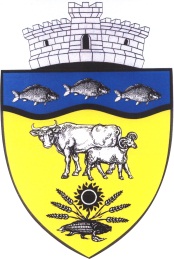 ROMÂNIAJUDEŢUL DOLJCONSILIUL LOCAL BISTRET Tel :0251/355011;Fax:0251/355550 ; e-mail : primariabistret@gmail.com; www.primariabistret.ro